Antrag auf Leistungen für Bildung und TeilhabeHinweis: Die Daten unterliegen dem Sozialgeheimnis. Ihre Angaben werden auf Grund der §§ 60 – 65 Erstes Buch Sozialgesetzbuch (SGB I) und der §§ 67 a, b, c Zehntes Buch Sozialgesetzbuch (SGB X) für die Leistungen nach dem SGB XII erhoben.Bitte unbedingt bei der Antragstellung beachten: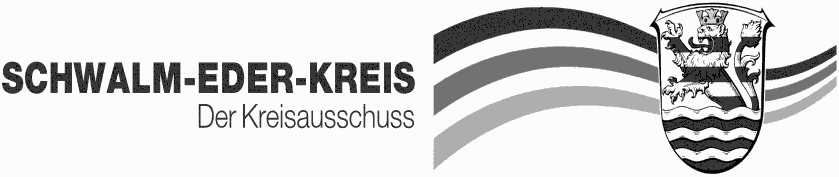 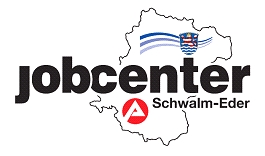 Aktenzeichen/BG-NummerWohngeldnummerKindergeldnummerBitte den jeweils gültigen und aktuellen Wohngeld-, Kindergeldzuschlag- oder ALG II-Bescheid beifügen!!Bitte den jeweils gültigen und aktuellen Wohngeld-, Kindergeldzuschlag- oder ALG II-Bescheid beifügen!!Bitte den jeweils gültigen und aktuellen Wohngeld-, Kindergeldzuschlag- oder ALG II-Bescheid beifügen!!Name, Vorname(der Antragstellerin/des Antragstellers)GeburtsdatumStraße, Haus-Nr.PLZ und WohnortTelefonA. Für das Kind / die Schülerin / den Schülerwerden folgende Leistungen für Bildung und Teilhabe nach § 34 SGB XII/ § 28 SGB II beantragt: für eintägige Ausflüge der Schule / Kindertageseinrichtung     (Bitte eine Bestätigung der Schule bzw. der Kindertageseinrichtung über Art, Zeitpunkt und Kosten des Ausflugs vorlegen.) für mehrtägige Klassenfahrten / Kinderfreizeiten      (Bitte eine Bestätigung der Schule bzw. der Kindertageseinrichtung über Art, Dauer und Kosten der Fahrt vorlegen.)    für Schülerbeförderungskosten in Höhe einer Monatsfahrkarte für den ÖPNV (ab 10. Klasse bzw. Oberstufe)      (Bitte in Form einer Kopie einer Fahrkarte die Höhe der Aufwendungen belegen und eine Schulbesuchsbescheinigung vorlegen.) für eine ergänzende angemessene Lernförderung     (Bitte machen Sie ergänzende Angaben unter C. und reichen Sie die von der Schule ausgefüllte Anlage „Lernförderbedarf“ ein.) für gemeinschaftliches Mittagessen in der Schule oder Kindertageseinrichtung     (Bitte machen Sie ergänzende Angaben unter B. und D. und fügen Sie einen Nachweis über die monatlichen Kosten bei.) zur Teilhabe am sozialen und kulturellen Leben (Aktivitäten in Vereinen, Musikunterricht, Freizeiten o. ä.)     (Soweit bereits bekannt, machen Sie bitte ergänzende Angaben unter E.) für Schulbedarf/Schulmaterial      (Bitte machen Sie ergänzende Angaben unter A)A. Für das Kind / die Schülerin / den Schülerwerden folgende Leistungen für Bildung und Teilhabe nach § 34 SGB XII/ § 28 SGB II beantragt: für eintägige Ausflüge der Schule / Kindertageseinrichtung     (Bitte eine Bestätigung der Schule bzw. der Kindertageseinrichtung über Art, Zeitpunkt und Kosten des Ausflugs vorlegen.) für mehrtägige Klassenfahrten / Kinderfreizeiten      (Bitte eine Bestätigung der Schule bzw. der Kindertageseinrichtung über Art, Dauer und Kosten der Fahrt vorlegen.)    für Schülerbeförderungskosten in Höhe einer Monatsfahrkarte für den ÖPNV (ab 10. Klasse bzw. Oberstufe)      (Bitte in Form einer Kopie einer Fahrkarte die Höhe der Aufwendungen belegen und eine Schulbesuchsbescheinigung vorlegen.) für eine ergänzende angemessene Lernförderung     (Bitte machen Sie ergänzende Angaben unter C. und reichen Sie die von der Schule ausgefüllte Anlage „Lernförderbedarf“ ein.) für gemeinschaftliches Mittagessen in der Schule oder Kindertageseinrichtung     (Bitte machen Sie ergänzende Angaben unter B. und D. und fügen Sie einen Nachweis über die monatlichen Kosten bei.) zur Teilhabe am sozialen und kulturellen Leben (Aktivitäten in Vereinen, Musikunterricht, Freizeiten o. ä.)     (Soweit bereits bekannt, machen Sie bitte ergänzende Angaben unter E.) für Schulbedarf/Schulmaterial      (Bitte machen Sie ergänzende Angaben unter A)A. Für das Kind / die Schülerin / den Schülerwerden folgende Leistungen für Bildung und Teilhabe nach § 34 SGB XII/ § 28 SGB II beantragt: für eintägige Ausflüge der Schule / Kindertageseinrichtung     (Bitte eine Bestätigung der Schule bzw. der Kindertageseinrichtung über Art, Zeitpunkt und Kosten des Ausflugs vorlegen.) für mehrtägige Klassenfahrten / Kinderfreizeiten      (Bitte eine Bestätigung der Schule bzw. der Kindertageseinrichtung über Art, Dauer und Kosten der Fahrt vorlegen.)    für Schülerbeförderungskosten in Höhe einer Monatsfahrkarte für den ÖPNV (ab 10. Klasse bzw. Oberstufe)      (Bitte in Form einer Kopie einer Fahrkarte die Höhe der Aufwendungen belegen und eine Schulbesuchsbescheinigung vorlegen.) für eine ergänzende angemessene Lernförderung     (Bitte machen Sie ergänzende Angaben unter C. und reichen Sie die von der Schule ausgefüllte Anlage „Lernförderbedarf“ ein.) für gemeinschaftliches Mittagessen in der Schule oder Kindertageseinrichtung     (Bitte machen Sie ergänzende Angaben unter B. und D. und fügen Sie einen Nachweis über die monatlichen Kosten bei.) zur Teilhabe am sozialen und kulturellen Leben (Aktivitäten in Vereinen, Musikunterricht, Freizeiten o. ä.)     (Soweit bereits bekannt, machen Sie bitte ergänzende Angaben unter E.) für Schulbedarf/Schulmaterial      (Bitte machen Sie ergänzende Angaben unter A)C. Ergänzende Angaben zur LernförderungEs werden Leistungen des Achten Buches Sozialgesetzbuch – SGB VIII (Kinder- und Jugendhilfe)durch das zuständige Jugendamt erbracht.                                                                                             ja         neinD. Ergänzende Angaben zum Mittagessen in der Schule / Kindertageseinrichtung Die unter „A.“ genannte Person nimmt regelmäßig an dem in der Schule angebotenen gemeinschaftlichen     Mittagessen teil. Die unter „A.“ genannte Person besucht durchschnittlich an       Tagen  pro Woche  im Monat eine     Kindertageseinrichtung und nimmt am gemeinschaftlichen Mittagessen teil. Für die unter „A.“ genannte Person werden Kosten für gemeinschaftliches Mittagessen im Rahmen von      Leistungen nach dem § 10 bzw. § 22 SGB VIII bereits erbracht.E. Ergänzende Angaben zur Teilhabe am sozialen und kulturellen LebenDie unter „A.“ genannte Person nimmt im Zeitraum vom                 bis                 an folgenderAktivität teil:Die Kosten hierfür betragen         Euro   einmalig   im Monat    im Quartal    im Halbjahr    im Jahr.Bitte fügen Sie einen Nachweis über die Kosten bei.Ich bestätige die Richtigkeit der vorstehenden Angaben.Ich bestätige die Richtigkeit der vorstehenden Angaben.Ort, DatumUnterschrift der Antragstellerin/des Antragstellers bei Minderjährigen Unterschrift eines gesetzlichen VertretersHinweise zur Ausfüllen des Antrages auf Leistungen für Bildung und TeilhabeHinweise zur Ausfüllen des Antrages auf Leistungen für Bildung und TeilhabeWichtige Hinweise:Leistungen werden frühestens ab Beginn des Monats gezahlt, in dem der Antrag gestellt wird.Die Leistungen zur Teilhabe am sozialen und kulturellen Leben (Punkt E.) können für Kinder und Jugendliche beantragt werden, die noch nicht volljährig (unter 18 Jahre) sind.Die übrigen Leistungen können bis zur Vollendung des 25. Lebensjahres beantragt werden, wenn eine Kindertageseinrichtung bzw. eine allgemein- oder berufsbildende Schule besucht wird.Schüler, die eine Ausbildungsvergütung erhalten, sind von der Leistung ausgeschlossen. Bitte geben Sie an, für welches Kind, welchen Jugendlichen oder jungen Erwachsenen die Leistungen beantragt werden. Mit dem Antrag können mehrere Leistungen beansprucht werden.Bitte beachten Sie: Für jedes Kind, jeden Jugendlichen oder jungen Erwachsenen ist ein eigener Antrag zu stellen.• Ausflüge der Schule / Kindertageseinrichtung:Zu den Kosten gehören nicht das Taschengeld oder die  Ausgaben, die im Vorfeld aufgebracht werden (z. B.  Sportschuhe, Badesachen usw.).• Ergänzende angemessene Lernförderung:Ohne die Bestätigung der Schule (Lehrer/Lehrerin), welcher Lernförderbedarf zur Erreichung des Klassenzieles besteht, kann über den Antrag nicht positiv entschieden werden. Die Leistung wird in Form eines Gutscheins erbracht.• Gemeinschaftliches Mittagessen in der Schule/    KindertageseinrichtungBitte bestätigen Sie durch Ankreuzen, dass der Schüler/die Schülerin regelmäßig am Angebot des gemeinschaftlichen Mittagessens teilnimmt.Geben Sie zusätzlich mit an, an wie vielen Tagen im Monat das Kind durchschnittlich in der Kindertageseinrichtung die Mahlzeit einnimmt. Die Angaben sind erforderlich, damit der Bedarf berechnet werden kann.Bitte beachten Sie: Pro Tag der Teilnahme am gemeinschaftlichen Mittagessen ist ein Eigenanteil in Höhe von 1,00 Euro selbst zu erbringen (Kosten der Haushaltsersparnis). Die Leistung wird in Form eines Gutscheins erbracht.• Schülerbeförderungskosten:Kosten für die Monatsfahrkarte können berücksichtigt werden, wenn die nächstgelegene Schule auf Grund der Entfernung (ab 3 km) in zumutbarer Weise nur mit öffentlichen Verkehrsmitteln, also weder zu Fuß noch mit dem Rad, erreicht werden kann und die Kosten nicht schon von Dritten (z. B. Schulamt) übernommen werden.• Teilhabe am sozialen Leben:Mit dieser Leistung soll es Kindern und Jugendlichen ermöglicht werden, sich in Vereins- und Gemeinschaftsstrukturen zu integrieren und insbesondere Kontakt zu Gleichaltrigen aufzubauen.Die Leistung kann nach Wunsch eingesetzt werden für:• Mitgliedsbeiträge aus den Bereichen Sport, Spiel, Kultur    und Geselligkeit (z. B. Fußballverein),• Unterricht in künstlerischen Fächern (z. B. Musikunter-   richt),• angeleitete Aktivitäten der kulturellen Bildung (z. B.    Museumsbesuche),• die Teilnahme an Freizeiten (z. B. Pfadfinder, Theater-   freizeit).Als Nachweis kann die Zahlungsaufforderung, der bereits gezahlte Mitgliedsbeitrag oder eine schriftliche Bestätigung des Anbieters / Vereins über die zu erwartenden Kosten dienen.Geben Sie zusätzlich mit an, an wie vielen Tagen im Monat das Kind durchschnittlich in der Kindertageseinrichtung die Mahlzeit einnimmt. Die Angaben sind erforderlich, damit der Bedarf berechnet werden kann.Bitte beachten Sie: Pro Tag der Teilnahme am gemeinschaftlichen Mittagessen ist ein Eigenanteil in Höhe von 1,00 Euro selbst zu erbringen (Kosten der Haushaltsersparnis). Die Leistung wird in Form eines Gutscheins erbracht.• Schülerbeförderungskosten:Kosten für die Monatsfahrkarte können berücksichtigt werden, wenn die nächstgelegene Schule auf Grund der Entfernung (ab 3 km) in zumutbarer Weise nur mit öffentlichen Verkehrsmitteln, also weder zu Fuß noch mit dem Rad, erreicht werden kann und die Kosten nicht schon von Dritten (z. B. Schulamt) übernommen werden.• Teilhabe am sozialen Leben:Mit dieser Leistung soll es Kindern und Jugendlichen ermöglicht werden, sich in Vereins- und Gemeinschaftsstrukturen zu integrieren und insbesondere Kontakt zu Gleichaltrigen aufzubauen.Die Leistung kann nach Wunsch eingesetzt werden für:• Mitgliedsbeiträge aus den Bereichen Sport, Spiel, Kultur    und Geselligkeit (z. B. Fußballverein),• Unterricht in künstlerischen Fächern (z. B. Musikunter-   richt),• angeleitete Aktivitäten der kulturellen Bildung (z. B.    Museumsbesuche),• die Teilnahme an Freizeiten (z. B. Pfadfinder, Theater-   freizeit).Als Nachweis kann die Zahlungsaufforderung, der bereits gezahlte Mitgliedsbeitrag oder eine schriftliche Bestätigung des Anbieters / Vereins über die zu erwartenden Kosten dienen.Für Familien die Sozialhilfe, Wohngeld oder den Kinderzuschlag der Familienkasse erhalten, ist die Sozialverwaltung des Schwalm-Eder-Kreises für die Leistungen aus dem Bildungs- und Teilhabepaket zuständig.Bitte aktuellen Bescheid beifügen!Die Anträge richten Sie bitte an denKreisausschuss des Schwalm-Eder-Kreis-Sozialverwaltung-Hans-Scholl-Straße 134576 Homberg (Efze)Wer  Arbeitslosengeld II oder Sozialgeld bekommt, wendet sich für Leistungen aus dem Bildungs- und Teilhabepaket an das Jobcenter Schwalm-Eder. Die Anträge richten Sie bitte an dasJobcenter Schwalm-EderWallstr. 1634576 Homberg (Efze)oder Ihre zuständige Außenstelle.